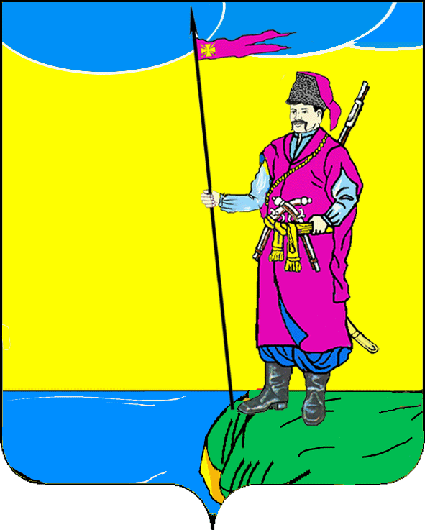 ПОСТАНОВЛЕНИЕАДМИНИСТРАЦИИ ПЛАСТУНОВСКОГО СЕЛЬСКОГО ПОСЕЛЕНИЯ ДИНСКОГО РАЙОНАот 08.11.2023 г.										№ 353станица ПластуновскаяО назначении публичных слушаний по проекту бюджета Пластуновского сельского поселения на 2024 год В соответствии со статьей 28 Федерального закона от 06.10.2003 № 131-ФЗ «Об общих принципах организации местного самоуправления в Российской Федерации», статьями 17, 32, 69 Устава Пластуновского сельского поселения, решением Совета Пластуновского сельского поселения Динского района от 02.10.2007 года № 119 «О принятии положения о публичных слушаниях в Пластуновском сельском поселении Динского района»  п о с т а н о в л я ю:1. Провести публичные слушания по проекту бюджета Пластуновского сельского поселения Динского района на 2024 год в форме «круглого стола» в администрации муниципального образования Пластуновское сельское поселение по ул. Мира, 26 а, кабинет № 11 – 24.11.2023 в 11 часов 00 минут. 2. Утвердить уполномоченным органом по проведению публичных слушаний временно образуемый организационный комитет (далее – оргкомитет) и утвердить его в следующем составе:1) Юксеева М.В. – председатель комиссии по финансам, бюджету и контролю Совета Пластуновского сельского поселения Динского района;2) Алексеева С.М. – начальник финансового отдела администрации Пластуновского сельского поселения;3) Зименко К.Г. – Начальник отдела ЖКХ, имущественных и земельных отношений администрации Пластуновского сельского поселения; 4) Лавриненко О.Ю. – ведущий специалист общего отдела администрации Пластуновского сельского поселения Динского района;5) Ткаченко Д.В. – исполняющий обязанности директора МКУ «Обеспечение хозяйственного обслуживания ПСП»;3. Оргкомитету по проведению публичных слушаний: 3.1. Составить план работы по подготовке и проведению публичных слушаний, определить ответственных лиц за выполнение отдельных этапов подготовки и плана в целом. 3.2. Подготовить заключение о результатах публичных слушаний и передать его в администрацию муниципального образования Пластуновское сельское поселение Динского района. 4. Установить, что учет предложений по проекту бюджета Пластуновского сельского поселения Динского района на 2024 год и участие граждан в его обсуждении осуществляется в соответствии с Положением о порядке организации и проведении публичных слушаний в Пластуновском сельском поселении Динского района, утвержденным решением Совета Пластуновского сельского поселения от 02.10.2007г. №119.5. Установить, что письменные предложения по вопросу публичных слушаний и бюджету Пластуновского сельского поселения Динского района на 2024 год направляются участниками публичных слушаний в оргкомитет по адресу: ст. Пластуновская, ул.Мира 26 А, кабинет 3, тел 37-1-36 в течение 14 дней со дня официального опубликования настоящего постановления и проекта бюджета Пластуновского сельского поселения Динского района на 2024 год.6. Общему отделу (Шиляева) разместить на Интернет-сайте Администрации Пластуновского сельского поселения www.plastunovskoe.ru в раздел «Документы», «Публичные слушания».7. Контроль  исполнения настоящего постановления оставляю за собой.8. Постановление вступает в силу со дня его подписания.Глава Пластуновскогосельского поселения								С.К. ОлейникОбъявление	«Оргкомитет по проведению публичных слушаний информирует жителей Пластуновского сельского поселения о том, что постановлением администрации Пластуновского сельского поселения Динского района от 08.11.2023 года № 353 назначены публичные слушания по проекту бюджета Пластуновского сельского поселения Динского района на 2024 год.Проект бюджета Пластуновского сельского поселения Динского района на 2024 год размещен на официальном сайте администрации Пластуновского сельского поселения Динской район www.plastunovskoe.ru в (вкладка «Документы», раздел «Публичные слушания»). Ознакомится с проектом бюджета Пластуновского сельского поселения Динского района на 2024 год и  порядком проведения публичных слушаний по проекту бюджета Пластуновского сельского поселения Динского района на 2024 год и порядком учета предложений и участия граждан в обсуждении проекта решения можно в здании администрации.	Предложения и замечания по проекту решения подаются в письменном виде  в Оргкомитет по проведению публичных слушаний до 23 ноября 2023 года включительно по адресу: ст. Пластуновская, ул.Мира 26-а каб. № 3, тел. 37-1-36. Проведение публичных слушаний состоится 24 ноября 2023 года в 
11 часов 00 минут в здании администрации Пластуновского сельского  поселения Динской район по адресу: ст. Пластуновская, ул.Мира 26-а кабинет 11.Оргкомитет»ПРОЕКТСоветПластуновского сельского поселенияДинского районаРЕШЕНИЕОт _________ 2022 г.									 № _____станица ПластуновскаяО бюджете Пластуновского сельского поселенияДинского района на 2024 годСтатья 1Утвердить основные характеристики бюджета Пластуновского сельского поселения Динского района на 2024 год:1) общий объем доходов бюджета Пластуновского сельского поселения Динского района в сумме 64 543,0 тыс. рублей;2) общий объем расходов бюджета Пластуновского сельского поселения Динского района в сумме 62 043,0 тыс. рублей;3) верхний предел муниципального внутреннего долга муниципального образования Пластуновское сельское поселение Динского района по состоянию на 1 января 2025 года в сумме 5 000,0 тыс. рублей, в том числе верхний предел долга по муниципальным гарантиям муниципального образования Пластуновское сельское поселение Динского района в валюте Российской Федерации в сумме 0,0 тыс. рублей;4) профицит бюджета Пластуновского сельского поселения Динского района в сумме 2 500,0 тыс. рублей.Статья 21. Утвердить объем поступлений доходов в бюджет Пластуновского сельского поселения Динского района по кодам видов (подвидов) доходов на 2024 год в суммах согласно приложению 1 к настоящему решению.2. Утвердить в составе доходов бюджета Пластуновского сельского поселения Динского района безвозмездные поступления из краевого бюджета в 2024 году согласно приложению 2 к настоящему решению.Статья 3.Установить, что добровольные взносы и пожертвования, поступившие в бюджет Пластуновского сельского поселения Динского района, направляются в установленном порядке на увеличение расходов бюджета Пластуновского сельского поселения Динского района соответственно целям их предоставления.В случае если цель добровольных взносов и пожертвований, поступивших в бюджет Пластуновского сельского поселения Динского района, не определена, указанные средства направляются на финансовое обеспечение расходов бюджета Пластуновского сельского поселения Динского района в соответствии с настоящим Решением.Статья 4. 1. Утвердить распределение бюджетных ассигнований по разделам и подразделам классификации расходов бюджетов на 2024 год согласно приложению 3 к настоящему решению.2. Утвердить распределение бюджетных ассигнований по целевым статьям (муниципальным программам Пластуновского сельского поселения Динского района и непрограммным направлениям деятельности), группам видов расходов классификации расходов бюджетов на 2024 год согласно приложению 4 к настоящему решению.3. Утвердить ведомственную структуру расходов бюджета Пластуновского сельского поселения Динского района на 2024 год согласно приложению 5 к настоящему решению.4. Утвердить в составе ведомственной структуры расходов бюджета Пластуновского сельского поселения Динского района на 2024 год:1) перечень главных распорядителей средств бюджета Пластуновского сельского поселения Динского района, перечень разделов, подразделов, целевых статей (муниципальных программ Пластуновского сельского поселения Динского района и непрограммных направлений деятельности), групп видов расходов бюджета поселения;2) общий объем бюджетных ассигнований, направляемых на исполнение публичных нормативных обязательств, на 2024 год  в сумме 736,3 тыс. рублей;3) размер резервного фонда администрации Пластуновского сельского поселения Динского района на 2024 год в сумме 40,0 тыс. рублей.5. Утвердить источники финансирования дефицита бюджета Пластуновского сельского поселения Динского района, перечень статей источников финансирования дефицитов бюджетов на 2024 год согласно приложению 6 к настоящему решению.6. Утвердить в пределах общего объема расходов, установленных ст.1 настоящего решения иные межбюджетные трансферты бюджету муниципального образования Динской район на 2024 год в сумме 390,7 тыс. рублей на осуществление отдельных полномочий поселений по осуществлению внешнего муниципального контроля за исполнением местных бюджетов.Статья 5. Утвердить объем бюджетных ассигнований дорожного фонда Пластуновского сельского поселения Динского района на 2024 год в сумме 
6 641,4 тыс. рублей.Статья 6.1. Установить, что предоставление субсидий юридическим лицам (за исключением субсидий государственным (муниципальным) учреждениям, а также субсидий, указанных в пунктах 6–81 статьи 78 Бюджетного кодекса Российской Федерации), индивидуальным предпринимателям, а также физическим лицам – производителям товаров, работ, услуг осуществляется в случаях, предусмотренных частью 2 настоящей статьи, и в порядке, предусмотренном принимаемыми в соответствии с настоящим Решением нормативными правовыми актами высшего исполнительного органа Пластуновского сельского поселения Динского района.2. Предоставление субсидий юридическим лицам (за исключением субсидий государственным (муниципальным) учреждениям, а также субсидий, указанных в пунктах 6–81 статьи 78 Бюджетного кодекса Российской Федерации), индивидуальным предпринимателям, а также физическим лицам – производителям товаров, работ, услуг осуществляется в целях подготовки предприятий коммунального хозяйства Пластуновского сельского поселения Динского района к работе в осенне–зимний период в случаях возмещения затрат по реконструкции, модернизации, капитального ремонта, ремонта систем теплоснабжения и других работ, связанных с подготовкой к отопительному периоду и запуску систем теплоснабжения, находящихся в аренде, хозяйственном ведении и безвозмездном пользовании у организаций коммунального комплекса.Статья 7 1. Увеличить размеры денежного вознаграждения лиц, замещающих муниципальные должности Пластуновского сельского поселения Динского района, а также размеры месячных окладов муниципальных служащих Пластуновского сельского поселения Динского района в соответствии с замещаемыми ими должностями муниципальной службы и размеры месячных окладов муниципальных служащих в соответствии с присвоенными им классными чинами с 1 октября 2024 года на 4,0 процента.2. Установить, что администрация муниципального образования Пластуновское сельское поселение Динского района не вправе принимать решения, приводящие к увеличению в 2024 году штатной численности  муниципальных служащих муниципального образования Пластуновское сельское поселение Динского района¸ за исключением случаев принятия решений о наделении органов местного самоуправления муниципального образования Пластуновское сельское поселение Динского района  дополнительными функциями в пределах установленной в соответствии с законодательством компетенции, требующими увеличения штатной  численности, а также ликвидации подведомственных администрации муниципального образования Пластуновское сельское поселение Динского  района  муниципальных учреждений.Статья 81. Предусмотреть бюджетные ассигнования на повышение в пределах компетенции органов местного самоуправления Пластуновского сельского поселения Динского района, установленной законодательством Российской Федерации, средней заработной платы работников муниципальных учреждений культуры Пластуновского сельского поселения Динского района – до 100 процентов от средней заработной платы наемных работников в организациях, у индивидуальных предпринимателей и физических лиц в Краснодарском крае.2. Предусмотреть бюджетные ассигнования в целях повышения заработной платы (должностных окладов) работников муниципальных учреждений Пластуновского сельского поселения Динского района (за исключением отдельных категорий работников, оплата труда которых повышается согласно части 1 настоящей статьи) с 1 октября 2024 года на 4,0 процента.Статья 91. Утвердить программу муниципальных внутренних заимствований муниципального образования Пластуновское сельское поселение Динского района на 2024 год согласно приложению 7 к настоящему решению.2. Утвердить программу муниципальных гарантий муниципального образования Пластуновское сельское поселение Динского района в валюте Российской Федерации на 2024 год согласно приложению 8 к настоящему решению.3. Утвердить программу муниципальных внешних заимствований муниципального образования Пластуновское сельское поселение Динского района на 2024 год согласно приложению 9 к настоящему решению.4. Утвердить программу муниципальных гарантий муниципального образования Пластуновское сельское поселение Динского района в иностранной валюте на 2024 год согласно приложению 10 к настоящему решению.5. Установить предельный объем расходов на обслуживание муниципального внутреннего долга Пластуновского сельского поселения Динского района на 2024 год в сумме 521,5 тыс. рублей6. Установить предельный объем муниципального долга муниципального образования Пластуновское сельское поселение Динского района на 2024 год в сумме 5 000,0 тыс. рублей.Статья 10Установить, что неиспользованные в отчетном финансовом году остатки средств, предоставленные муниципальным бюджетным учреждениям Пластуновского сельского поселения, в соответствии с абзацем вторым пункта 1 статьи 78.1 Бюджетного кодекса Российской Федерации, остаются в учреждении при наличии потребности в направлении их на те же цели в соответствии с решением главного распорядителя средств бюджета поселения.Статья 11Установить, что в 2024 году получатели средств бюджета Пластуновского сельского поселения Динского района вправе предусматривать в заключаемых ими договорах (муниципальных контрактах) на поставку товаров, выполнение работ, оказание услуг авансовые платежи в размере, установленном настоящей статьей, если иное не установлено федеральными законами, указами Президента Российской Федерации и нормативными правовыми актами Правительства Российской Федерации, нормативными правовыми актами высшего исполнительного органа Краснодарского края, муниципального образования Пластуновское сельское поселение Динского района, в пределах лимитов бюджетных обязательств на соответствующий финансовый год, доведенных до них в установленном порядке на соответствующие цели:1) в размере до 100 процентов суммы договора (муниципального кон-тракта):а) об оказании услуг связи, о подписке на печатные издания и об их приобретении;б) об организации профессионального образования и дополнительного профессионального образования лиц, замещающих муниципальные должности муниципального образования Пластуновское сельское поселение Динского района, муниципальных служащих муниципального образования Пластуновское сельское поселение Динского района и работников муниципальных казенных учреждений муниципального образования Пластуновское сельское поселение Динского района и иных мероприятий по профессиональному развитию;в) о проведении государственной экспертизы проектной документации и результатов инженерных изысканий, о проведении проверки достоверности определения сметной стоимости строительства, реконструкции, капитального ремонта объектов капитального строительства;г) о приобретении авиа  и железнодорожных билетов, билетов для проезда городским и пригородным транспортом, об осуществлении грузовых перевозок авиационным и железнодорожным транспортом;д) о приобретении путевок на санаторно курортное лечение;е) о проведении мероприятий по тушению пожаров;ж) на оказание депозитарных услуг;з) об обязательном страховании гражданской ответственности владельцев транспортных средств и других видов обязательного страхования;и) об оказании услуг по проведению конгрессов, форумов, фестивалей, конкурсов, представлению экспозиций муниципального образования Пластуновское сельское поселение Динского района на международных, всероссийских, региональных, национальных и иных выставочно ярмарочных мероприятиях;к) на приобретение объектов недвижимости в собственность муниципального образования Пластуновское сельское поселение Динского района;л) о проведении противоградовых мероприятий;м) об оказании услуг по предоставлению права проезда и организации дорожного движения на платных автомобильных дорогах и автомобильных дорогах, содержащих платные участки;н) об оказании услуг по проживанию в служебных командировках;о) заключаемого в целях реализации Указа Президента Российской Федерации от 19 октября 2022 года № 757 «О мерах, осуществляемых в субъектах Российской Федерации в связи с Указом Президента Российской Федерации от 19 октября 2022 г. № 756», постановления Правительства Российской Федерации от 3 октября 2022 года № 1745 «О специальной мере в сфере экономики и внесении изменения в постановление Правительства Российской Федерации от 30 апреля 2020 г. № 616»;2) в размере до 30 процентов суммы договора (муниципального контракта) – по остальным договорам (муниципальным контрактам).2. Установить, что в 2024 году получатели средств бюджета муниципального образования Пластуновское сельское поселение Динского района предусматривают в заключаемых ими договорах (муниципальных контрактах) на поставку товаров, выполнение работ, оказание услуг, средства на финансовое обеспечение которых подлежат казначейскому сопровождению в соответствии с бюджетным законодательством Российской Федерации, авансовые платежи в размере до 90 процентов суммы договора (муниципального контракта).Статья 121. Установить в соответствии с п.3 статьи 217 Бюджетного кодекса Российской Федерации следующие основания для внесения изменений в показатели сводной бюджетной росписи бюджета поселения без внесения изменений в настоящее решение, связанные с особенностями исполнения бюджета поселения:1) изменение наименования главного распорядителя бюджетных средств и (или) изменение структуры администрации муниципального образования Пластуновское сельское поселение Динского района;2) внесение изменений в муниципальные программы (подпрограммы) в части изменения мероприятий (подпрограмм) муниципальной программы (подпрограмм), распределения и (или) перераспределения средств бюджета поселения между подпрограммами, мероприятиями муниципальной программы (подпрограммы), включая изменение кодов бюджетной классификации в связи с указанным изменением и (или) перераспределением средств бюджета поселения, в установленном порядке:3) перераспределение бюджетных ассигнований между главным распорядителем бюджетных средств бюджета поселения и кодами классификации расходов бюджета для финансового обеспечения непредвиденных расходов, связанных с ликвидацией последствий стихийных бедствий и других чрезвычайных ситуаций, в соответствии с правовым актом администрации муниципального образования Пластуновское сельское поселение Динского района;4) перераспределение бюджетных ассигнований между подгруппами вида расходов классификации расходов бюджетов в пределах, предусмотренных главному распорядителю средств бюджета поселения по соответствующей группе вида расходов классификации расходов бюджетов, за исключением случаев, установленных настоящим решением;5) детализация кодов целевых статей;6) изменение и (или) уточнение бюджетной классификации Министерством финансов Российской Федерации.Статья 13Установить, что казначейскому сопровождению подлежат следующие средства, предоставляемые из бюджета Пластуновского сельского поселения:1) субсидии (гранты в форме субсидий) юридическим лицам, крестьянским (фермерским) хозяйствам, индивидуальным предпринимателям, физическим лицам (за исключением субсидий (грантов в форме субсидий) государственным (муниципальным) бюджетным и автономным учреждениям) и бюджетные инвестиции юридическим лицам, предоставляемые в соответствии со статьей 80 Бюджетного кодекса Российской Федерации;2) взносы в уставные (складочные) капиталы юридических лиц (дочерних обществ юридических лиц), вклады в имущество юридических лиц (дочерних обществ юридических лиц), не увеличивающие их уставные (складочные) капиталы, источником финансового обеспечения которых являются субсидии и бюджетные инвестиции, указанные в пункте 1 настоящей части;3) авансовые платежи по контрактам (договорам) о поставке товаров, выполнении работ, оказании услуг, заключаемым на сумму 600,0 тыс. рублей и более получателями субсидий и бюджетных инвестиций, указанных в пункте 1 настоящей части, а также получателями взносов (вкладов), указанных в пункте 2 настоящей части, с исполнителями по контрактам (договорам), источником финансового обеспечения которых являются такие субсидии, бюджетные инвестиции и взносы (вклады);4) авансовые платежи по муниципальным контрактам о поставке товаров, выполнении работ, оказании услуг, заключаемым на сумму 50 000,0 тыс. рублей и более;5) авансовые платежи по контрактам (договорам) о поставке товаров, выполнении работ, оказании услуг, заключаемым на сумму 50 000,0 тыс. рублей и более бюджетными или автономными муниципальными учреждениями Пластуновского сельского поселения Динского района, лицевые счета которым открыты в Управлении Федерального казначейства по Краснодарскому краю, источником финансового обеспечения которых являются субсидии, предоставляемые в соответствии с абзацем вторым пункта 1 статьи 781 и статьей 782 Бюджетного кодекса Российской Федерации;6) авансовые платежи по контрактам (договорам) о поставке товаров, выполнении работ, оказании услуг, заключаемым на сумму 600,0 тыс. рублей и более исполнителями и соисполнителями в рамках исполнения указанных в пункте 3 настоящей части контрактов (договоров) о поставке товаров, выполнении работ, оказании услуг;7) авансовые платежи по контрактам (договорам) о поставке товаров, выполнении работ, оказании услуг, заключаемым на сумму 50 000,0 тыс. рублей и более исполнителями и соисполнителями в рамках исполнения указанных в пунктах 4 и 5 настоящей части муниципальных контрактов (контрактов, договоров) о поставке товаров, выполнении работ, оказании услуг.Статья 14Нормативные правовые акты Пластуновского сельского поселения Динского района подлежат приведению в соответствие с настоящим решением в двухмесячный срок со дня вступления в силу настоящего решения, за исключением случаев, установленных бюджетным законодательством Российской Федерации.Статья 15Администрации Пластуновского сельского поселения опубликовать настоящее постановление в газете «Пластуновские известия» и разместить на официальном сайте Пластуновского сельского поселения в информационно-телекоммуникационной сети «Интернет» (вкладка «Администрация», раздел «Финансы и бюджет», подраздел «Решение о бюджете»). Настоящее решение вступает в силу с 1 января 2024 года.	Председатель Совета Пластуновского сельского поселения								М.Г.КулишГлава Пластуновского сельского поселения				С.К.Олейник«_____» декабря 2023 годаПРИЛОЖЕНИЕ № 1к решению СоветаПластуновского сельского поселения«О бюджете Пластуновскогосельского поселения Динского района на 2024 год»от ______________ года № ________Объем поступлений доходов в бюджет Пластуновского сельского поселения по кодам видов (подвидов) доходов на 2024 год(тыс. рублей)*По видам и подвидам доходов, входящим в соответствующий группировочный код бюджетной классификации, зачисляемым в бюджет поселения в соответствии с законодательством Российской Федерации.»Начальник финансового отдела администрации Пластуновского сельского поселения					С.М.АлексееваПРИЛОЖЕНИЕ № 2к решению СоветаПластуновского сельского поселения«О бюджете Пластуновскогосельского поселения Динского района на 2024 год»от ______________ года № ________Безвозмездные поступления из краевого бюджета в 2024 году (тыс. рублей)Начальник финансового отдела администрации Пластуновского сельского поселения					С.М.АлексееваПРИЛОЖЕНИЕ № 3к решению СоветаПластуновского сельского поселения«О бюджете Пластуновскогосельского поселения Динского района на 2024 год»от ______________ года № ________Распределение бюджетных ассигнований по разделам и подразделам классификации расходов бюджетов на 2024 год (тыс. рублей)Начальник финансового отдела администрации Пластуновского сельского поселения					С.М.АлексееваПРИЛОЖЕНИЕ № 4к решению СоветаПластуновского сельского поселения«О бюджете Пластуновскогосельского поселения Динского района на 2024 год»от ______________ года № ________Распределение бюджетных ассигнований по целевым статьям (муниципальным программам Пластуновского сельского поселения Динского района и непрограммным направлениям деятельности), группам видов расходов классификации расходов бюджетов на 2024 год (тыс.руб.)Начальник финансового отдела администрации Пластуновского сельского поселения					С.М.АлексееваПРИЛОЖЕНИЕ № 5к решению СоветаПластуновского сельского поселения«О бюджете Пластуновскогосельского поселения Динского района на 2024 год»от ______________ года № ________Ведомственная структура расходов бюджета Пластуновского сельского поселения Динского района на 2024 год                                                                                                                 (тыс. рублей)Начальник финансового отдела администрации Пластуновского сельского поселения					С.М.АлексееваПРИЛОЖЕНИЕ № 6к решению СоветаПластуновского сельского поселения«О бюджете Пластуновскогосельского поселения Динского района на 2024 год»от ______________ года № ________Источники финансирования дефицита бюджета Пластуновскогосельского поселения Динского района, перечень статей источников финансирования дефицитов бюджетов на 2024 год(тыс. рублей)Начальник финансового отдела администрации Пластуновского сельского поселения					С.М.АлексееваПРИЛОЖЕНИЕ № 7к решению СоветаПластуновского сельского поселения«О бюджете Пластуновскогосельского поселения Динского района на 2024 год»от ______________ года № ________Программа муниципальных внутренних заимствований муниципального образования Пластуновское сельское поселение Динского района на 2024 год(тыс. рублей)Начальник финансового отдела администрации Пластуновского сельского поселения					С.М.АлексееваПРИЛОЖЕНИЕ № 8к решению СоветаПластуновского сельского поселения«О бюджете Пластуновскогосельского поселения Динского района на 2024 год»от ______________ года № ________Программа муниципальных гарантий муниципального образования Пластуновское сельское поселение Динского района в валюте Российской Федерации на 2024 годРаздел 1. Перечень подлежащих предоставлению муниципальных гарантий муниципального образования Пластуновское сельское поселение Динского района в 2023 годуРаздел 2.   Общий объем бюджетных ассигнований, предусмотренных на исполнение муниципальных гарантий муниципального образования Пластуновское сельское поселение Динского района по возможным гарантийным случаям в 2023 годуНачальник финансового отдела администрации Пластуновского сельского поселения					С.М.АлексееваПРИЛОЖЕНИЕ 9к решению СоветаПластуновского сельского поселения«О бюджете Пластуновскогосельского поселения Динского района на 2024 год»от ______________ года № ________Программа муниципальных внешних заимствований муниципального образования Пластуновское сельское поселение Динского района на 2024 годНачальник финансового отдела администрации Пластуновского сельского поселения					С.М.АлексееваПРИЛОЖЕНИЕ 10к решению СоветаПластуновского сельского поселения«О бюджете Пластуновскогосельского поселения Динского района на 2024 год»от ______________ года № ________Программа муниципальных гарантий муниципального образования Пластуновское сельское поселение Динского района в иностранной валюте на 2024 годРаздел 1. Перечень подлежащих предоставлению муниципальных гарантий Пластуновского сельского поселения в 2023 годуРаздел 2. Общий объем бюджетных ассигнований, предусмотренных на исполнение муниципальных гарантий Пластуновского сельского поселения по возможным гарантийным случаям в 2023 году Начальник финансового отдела администрации Пластуновского сельского поселения					С.М.АлексееваПОЯСНИТЕЛЬНАЯ ЗАПИСКАк проекту решения Совета Пластуновского сельского поселенияДинского района «О бюджете Пластуновского сельского поселенияДинского района на 2024 год»Пояснительная записка к проекту решения Совета Пластуновского сельского поселенияДинского района «О бюджете Пластуновского сельского поселенияДинского района на 2024 год» (далее - проект решения) подготовлена в рамках составления проекта бюджета Пластуновского сельского поселения Динского района на 2024 год. Проект решения подготовлен в соответствии с требованиями Бюджетного кодекса Российской Федерации, Налогового кодекса Российской Федерации и Положением о бюджетном устройстве и бюджетном процессе в Пластуновском  сельском поселении, утвержденном решением Совета  Пластуновского сельское поселение Динского района от 23.12.2005 года №18 (с изменениями, внесенными  решениями Совета Пластуновского сельское поселение Динского района от 30.10.2012 года № 203, от 27.11.2014 года № 12, от 29.04.2015 года № 42, от 06.02.2019 г. № 249-62/3).При составлении проектировок бюджета учитывались направления бюджетной и налоговой политики в Пластуновском сельском поселении Динского района на 2024 год.Настоящая пояснительная записка содержит информацию о параметрах и основных подходах при формировании проектировок бюджета поселения на 2024 год по доходам, расходам и источникам финансирования дефицита бюджета.Доходная часть бюджетаСогласно письма МИФНС № 14 по Краснодарскому краю от 16.10.2023 № 07-12/16059@ в рамках выполнения полномочий главных администраторов местных бюджетов предоставлен прогноз поступления налоговых доходов, который сформирован на основании данных форм № 5-МН «Отчет о налоговой базе и структуре начислений по местным налогам», № 5-ЕСХН «Отчет о налоговой базе и структуре начислений по единому сельскохозяйственному налогу», № 5-НДФЛ «Отчет о налоговой базе и структуре начислений по налогу на доходы физических лиц, по сведениям, представленным налоговыми агентами, а также данных о начисленных, уплаченных налогах и сборах, о задолженности и переплате».Для составления проекта бюджета по налоговым доходам были приняты данные, представленные МИФНС № 14 по Краснодарскому краю согласно письма от 16.10.2023 № 07-12/16059@.Доходы от сдачи в аренду имущества рассчитаны согласно данных реестра договоров и оценки независимого оценщика.При разработке бюджета поселения за основу взяты показатели развития поселения, которые предполагают на 2024 год следующий рост основных макроэкономических показателей: прибыль прибыльных предприятий – 110,6 %; фонд оплаты труда –109,8 %. Общая сумма доходов бюджета Пластуновского сельского поселения Динского района без учета безвозмездных поступлений предусматривается на 2024 год в объеме 57 451,3 тыс. рублей, темп роста к ожидаемому исполнению бюджета в 2023 году планируется 2,4 %.  В структуре налоговых и неналоговых доходов основная сумма поступлений (99,0%) в 2024 году запланирована от 5 доходных источников: налога на доходы физических лиц – 53,0 %, земельного налога – 16,0 %, имущество физических лиц – 15,5 %, дохода от уплаты  акцизов на нефтепродукты – 11,6 %, единый сельскохозяйственный налог – 2,9 %.Проект бюджета поселения по налоговым и неналоговым доходам на 2024 год представлен в таблице ниже (в тыс. рублей).Таблица 1Проект бюджета Пластуновского сельского поселения Динского района по налоговым и неналоговым доходам на 2024 год	Ниже приведены расчеты поступлений доходов в бюджет поселения по основным доходным источникам на 2024 год.1.1. Налог на доходы физических лиц (НДФЛ)	В 2024 году прогнозируется поступление налога на доходы физических лиц в бюджет поселения в сумме 30 462,0 тыс. рублей, что на 6,6 % выше уровня ожидаемого исполнению бюджета поселения в 2023 году. 	Норматив зачисления НДФЛ в бюджет поселения на 2024 год составляет 10+5 %. В расчете также учтен прогнозируемый рост фонда оплаты труда на 2024 год в размере 109,8 % к оценке 2023 года согласно прогнозных данных основных показателей социально-экономического развития Пластуновского сельского поселения на 2024 год. 1.2. Единый сельскохозяйственный налог (ЕСХН)В бюджет поселения подлежит зачислению ЕСХН по нормативу 50%.	На 2024 год объем поступлений данного доходного источника прогнозируется в сумме 1 677,5 тыс. рублей, что составляет 101,0 % к оценке ожидаемого поступления 2023 года. За основу расчета прогноза данного налога на очередной финансовый год приняты данные о налоговой базе основных сельскохозяйственных товаропроизводителей за предшествующий финансовый год и оценка налоговой базы за текущий финансовый год. 1.3. Налог на имущество физических лицПроект бюджета на 2024 год по налогу на имущество физических лиц составляет  8 939,0 тыс. рублей, или 101,0 % к ожидаемому исполнению 2023 года. Норматив зачисления данного налога в бюджет поселения – 100 %. Расчет подготовлен исходя из прогноза объема налогооблагаемой базы, оценки собираемости данного налога, оценки погашения задолженности по налогу. На 2024 год налоговые ставки останутся на уровне 2023 года. 1.4. Земельный налогПроект бюджета на 2024 год по земельному налогу составляет 9 168,0 тыс. рублей, или 101,0 % к ожидаемому исполнению 2023 года. Норматив зачисления данного налога в бюджет поселения – 100 %. Расчет подготовлен исходя из прогноза объема налогооблагаемой базы, планируемого изменения вида разрешенного использования земельных участков, оценки погашения задолженности по налогу. Ставки по земельному налогу установлены в соответствии с Налоговым Кодексом Российской Федерации. 1.5. Доходы от сдачи в аренду имущества, находящегося в оперативном управлении органов управления поселений и созданных ими учреждений На 2024 год поступления доходов от сдачи в аренду муниципального имущества прогнозируются в объеме 563,4 тыс. рублей.Расчет произведен с учетом размера годовой арендной платы за пользование муниципальным имуществом, определенного на основании фактически заключенных договоров и соответствует рыночной стоимости годовой арендной платы, определяемой независимым оценщиком в соответствии с федеральным законом от 29.07.1998г. №135-ФЗ «Об оценочной деятельности в РФ». 1.6. Дорожные фонды	С 1 января 2014 года  действует созданный в поселении дорожный фонд, в который отчисляются дифференцированные нормативы отчислений от акцизов на нефтепродукты по нормативу, определенному исходя из общей протяженности автомобильных дорог местного значения, находящихся в собственности поселения. На 2024 год для бюджета Пластуновского сельского поселения прогнозируемая сумма отчислений по прогнозным доходам составит 6 641,4 тыс. рублей.1.7. Безвозмездные поступления	В составе доходов бюджета поселения предусматриваются безвозмездные поступления из бюджетов других уровней. Общая сумма безвозмездных поступлений в 2024 году составляет 7 091,7 тыс. рублей  из краевого бюджета. Объем указанных средств, предусмотренных проектом бюджета, характеризуется показателями, приведенными ниже.Таблица 2 											(тыс. рублей)	При этом в разрезе видов межбюджетных трансфертов предусматриваются следующие безвозмездные поступления:а) дотации бюджетам сельских поселений на выравнивание бюджетной обеспеченности из бюджета субъекта Российской Федерации – 6 466,6 тыс. рублей;б) субвенции бюджету поселения на реализацию полномочий Российской Федерации – на осуществление первичного воинского учета органами местного самоуправления поселений, муниципальных и городских округов – 617,5 тыс. рублей;на выполнение передаваемых полномочий субъектов Российской Федерации – 7,6 тыс. рублей на образование и организацию деятельности административных комиссий.Расходная часть бюджетаПроектом решения о бюджете на 2024 год запланированы расходы в сумме 62 043,0 тыс. рублей.	Предельные объемы бюджетных ассигнований сформированы исходя из  следующих общих подходов:- бюджетные ассигнования на формирование фонда оплаты труда работников органов местного самоуправления и остальным работникам муниципальных учреждений Пластуновского сельского поселения на 2024 год заложены с учетом роста фонда оплаты труда с 1 октября 2024 года на 4,0 процента. - оплата  коммунальных услуг предусмотрена в соответствии с расчетом (лимиты потребления коммунальных услуг (текущего года)  скорректированы на сумму расходов на ежегодное снижение объема потребления коммунальных услуг в соответствии с Федеральным законом  от 23.11.2009 года №  261-ФЗ «Об энергосбережении и о повышении  энергетической эффективности  и о внесении изменений в  отдельные законодательные  акты Российской Федерации» и с учетом  роста тарифов);- исходя из расчета объема бюджетных ассигнований на дополнительное  материальное обеспечение к пенсии муниципальных служащих с учетом индексации основного размера пенсии и числа получателей;- расходы на содержание муниципальных учреждений сформированы в соответствии с положениями Федерального закона от 08.05.2010 года №83-ФЗ «О внесении изменений в отдельные законодательные акты Российской Федерации в связи с совершенствованием правового положения государственных (муниципальных) учреждений».Объемы бюджетных ассигнований в разрезе разделов классификации расходов бюджета поселения на 2024 год приведены в таблице 3.Таблица 3(тыс. рублей)2.1. Социально-культурная сфераВ 2024 году 32,8 % объема расходов приходится на разделы социально-культурной сферы, или 20 336,3 тыс. рублей.	Проект бюджета в разрезе отраслей социально-культурной сферы  характеризуется следующими показателями.	2.1.1. Культура, кинематография	Расходы бюджета поселения по разделу 08 00 «Культура, кинематография»  предусматриваются  в суммах:  										(тыс. рублей)	По подразделу 08 01 «Культура» учтены субсидии на выполнение муниципального задания бюджетному учреждению МБУК «Культурно-досуговое объединение ст.Пластуновской» в целях возмещения  нормативных затрат, связанных с оказанием ими муниципальных услуг в сумме 16 100,0 тыс. рублей. Муниципальную услугу «Библиотечное, библиографическое и информационное обслуживание пользователей библиотеки»  предоставляет МБУК «Культурно-досуговое объединение ст.Пластуновской». Расходы на ремонт, благоустройство и создания условий по обеспечению сохранности памятников запланированы в сумме 50,0 тыс. рублей.	По подразделу 08 04 «Другие вопросы в области культуры, кинематографии» предусмотрены расходы на проведение мероприятий по празднованию праздничных дней, памятных дат, приобретение детских новогодних подарков. Общая сумма составляет 650,0 тыс. рублей. 	2.1.2. Социальная политика	Бюджетные ассигнования по разделу 10 00 «Социальная  политика» по подразделу 10 01 «Пенсионное обеспечение». Предусмотрены средства на оказание дополнительного материального обеспечения (доплаты к пенсии) лиц, ранее замещавших муниципальные должности  и должности муниципальной  службы в сумме 736,3 тыс. рублей.2.1.3. Физическая культура и спорт	Бюджетные ассигнования по разделу 11 00 «Физическая культура и спорт» предусмотрены по подразделу 11 02 «Массовый спорт» в сумме 2 500,0 тыс. рублей на субсидии муниципальному бюджетному учреждению по физическому развитию, спорту и молодежной политике Пластуновского сельского поселения «Лидер», на выполнение муниципального задания  по оказанию муниципальных услуг. 2.1.4. Средства массовой информацииПо подразделу 12 04 «Другие вопросы в области средств массовой информации»  в 2024 году  учтены средства на освещение в средствах массовой информации деятельности органов местного самоуправления, услуги по печати газеты «Пластуновские известия», обслуживание сайта в объеме 300,0 тыс. рублей. 	2.2. Национальная экономика	В проекте бюджета поселения на 2024 год  по разделу «Национальная экономика» предусмотрены  бюджетные ассигнования по следующим подразделам:										(тыс. рублей)По подразделу 04 01 «Общеэкономические вопросы» учтены расходы на мероприятия по участию в организации временного трудоустройства несовершеннолетних граждан в возрасте от 14 до 18 лет в свободное от учебы время в сумме 100,0 тыс. рублей. Будут трудоустроены в летнее время 10 несовершеннолетних граждан.По подразделу 04 09 «Дорожное хозяйство (дорожные фонды)»  учтены расходы на финансирование дорожного фонда Пластуновского сельского поселения, которые в 2024 году будут направлены на ремонт и содержание улично-дорожной сети поселения в сумме 5 641,4 тыс. рублей. В рамках дорожного фонда выделены средства на мероприятия по повышению безопасности дорожного движения на территории поселения  в 2024 году в сумме 1 000,0 тыс. рублей. 	По подразделу 04 12 «Другие вопросы в области национальной  экономики» учтены расходы на мероприятия в рамках управления имуществом муниципального образования и в сфере земельных отношений в сумме 1 200,0 тыс. рублей. 2.3. Жилищно-коммунальное  хозяйствоПо разделу 05 00 «Жилищно-коммунальное хозяйство» предусмотрены бюджетные ассигнования на 2024 год в сумме 8 465,4 тыс. рублей или 13,6 % от общих расходов в проекте бюджета поселения.По подразделу 05 02 «Коммунальное хозяйство» предусмотрено финансирование мероприятий в области тепло- водоснабжения, подготовки предприятий коммунального хозяйства Пластуновского сельского поселения Динского района к работе в осенне-зимний период в общей сумме 2 260,0 тыс. рублей.По подразделу 05 03 «Благоустройство» предусмотрены  бюджетные ассигнования на реализацию Муниципальной программы Пластуновского сельского поселения Динского района «Комплексное развитие систем коммунальной инфраструктуры» и «Использование и охрана земель» по следующим направлениям, а так же непрограммным мероприятиям: (тыс. рублей)2.4. Общегосударственные  вопросы	По разделу  «Общегосударственные вопросы» предусмотрены бюджетные ассигнования на 2024 год в сумме 24 058,9 тыс. рублей по следующим подразделам:										        (тыс. рублей)По данному разделу отражены бюджетные ассигнования на функционирование главы Пластуновского сельского поселения Динского района в сумме 1 872,5 тыс. рублей.В расходах администрации Пластуновского сельского поселения Динского района в сумме 8 028,1 тыс. рублей учтены расходы на образование и организацию деятельности административной  комиссии  в поселении в сумме 7,6 тыс. рублей. С 1 октября 2024 года на 4,0 процента предусмотрено увеличение размеров денежного вознаграждения лиц, замещающих муниципальные должности Пластуновского сельского поселения, а также размеры месячных окладов муниципальных служащих Пластуновского сельского поселения в соответствии с замещаемыми ими должностями муниципальной службы и размеры месячных окладов муниципальных служащих в соответствии с присвоенными им классными чинами, а также оплаты труда главы Пластуновского сельского поселения.На 2024 год в проекте бюджета Пластуновского сельского поселения заложен норматив на содержание органов местного самоуправления в объеме 
9 893,0 тыс. рублей, утвержденный Постановлением главы администрации (губернатора) Краснодарского края от 16.10.2023 г. № 825 «О внесении изменений в некоторые постановления главы администрации (губернатора) Краснодарского края и об утверждении нормативов формирования расходов на оплату труда депутатов, выборных должностных лиц местного самоуправления, осуществляющих свои полномочия на постоянной основе, муниципальных служащих и содержание органов местного самоуправления муниципальных образований Краснодарского края на 2024 год». Проект сформирован в пределах данного объема. На переданные полномочия по финансовому контролю планируется сумма 390,7 тыс. рублей на 2024 год.Согласно письма председателя ТИК Динская А.И.Трофименко предусмотрены расходы на подготовку и проведение выборов депутатов Совета Пластуновского сельского поселения  в сумме 1 045,0 тыс. рублей.	В соответствии с постановлением администрации Пластуновского сельского поселения Динского района от 02.05.2023 года  № 146 «Об утверждении Положения о порядке формирования, восполнения и расходования средств резервного фонда администрации Пластуновского сельского поселения Динского района» в бюджете поселения на 2024 год предусмотрено создание  резервного фонда администрации Пластуновского сельского поселения Динского района для обеспечения  финансирования  непредвиденных расходов, возникающих в течение финансового года в сумме 40,0 тыс. рублей.	Другие  общегосударственные вопросы.	По подразделу «Другие общегосударственные вопросы» отражены бюджетные ассигнования на финансирование муниципального казенного учреждения: МКУ «Обеспечение хозяйственного обслуживания Пластуновского сельского поселения» в сумме 12 476,8 тыс. рублей, в том числе на содержание и текущий ремонт здания администрации. Предусмотрены бюджетные ассигнования в целях повышения заработной платы (должностных окладов) работников МКУ ОХО с 1 октября 2024 года на 4,0 процента. По этому подразделу также учтены ассигнования на реализацию муниципальной программы Пластуновского сельского поселения Динского района «О проведении работ по уточнению записей в похозяйственных книгах в сельском поселении» на 2024 год в сумме 175,8 тыс. рублей. 	2.5 Национальная оборона	В данном разделе отражены  бюджетные ассигнования по подразделу  
02 03 «Мобилизационная и вневойсковая подготовка» на осуществление первичного воинского учета органами местного самоуправления поселений, муниципальных и городских округов в форме субвенции бюджету поселения на реализацию переданных государственных  полномочий в 2024 году в сумме 617,5 тыс. рублей.	2.6. Национальная безопасность и правоохранительная деятельность	В  данном разделе  учтены бюджетные ассигнования по подразделу  03 10 «Защита населения и территории от чрезвычайных ситуаций природного и техногенного характера, пожарная безопасность» в сумме 102,0 тыс. рублей.	По данному подразделу предусмотрены бюджетные ассигнования на реализацию мероприятий по обеспечению безопасности населения, по  предупреждению и ликвидации чрезвычайных ситуаций, стихийных бедствий и их последствий - заложены средства в сумме 30,0 тыс. рублей.На мероприятие по обеспечению пожарной безопасности учтены средства на улучшение состояния противопожарного водоснабжения в поселении (в том числе обустройство подъездных путей к рекам и водоёмам для пожарных автомобилей, ремонт противопожарных водоисточников ) в сумме 50,0 тыс. рублей.На мероприятие по обеспечению безопасности людей на водных объектах предусмотрены средства в сумме 2,0 тыс. рублей на закупку и вывешивание знаков безопасности в местах общего доступа населения к водным объектам.Глава Пластуновского сельского поселения								С.К.ОлейникКод Наименование доходаСумма1231 00 00000 00 0000 000Налоговые и неналоговые доходы57 451,31 01 02000 01 0000 110Налог на доходы физических лиц*30 462,01 03 02000 01 0000 110Акцизы по подакцизным товарам (продукции), производимым на территории Российской Федерации*6 641,4из них:1 03 02230 01 0000 1101 03 02240 01 0000 1101 03 02250 01 0000 1101 03 02260 01 0000 110Доходы от уплаты акцизов на автомобильный бензин, прямогонный бензин, дизельное топливо, моторные масла для дизельных и (или) карбюраторных (инжекторных) двигателей, подлежащие распределению между бюджетами субъектов Российской Федерации и местными бюджетами с учетом установленных дифференцированных нормативов отчислений в местные бюджеты*6 641,41 05 03000 01 0000 110Единый сельскохозяйственный налог*1 677,51 06 01030 10 0000 110Налог на имущество физических лиц, взимаемый по ставкам, применяемым к объектам налогообложения, расположенным в границах сельских поселений*8 939,01 06 06000 00 0000 110Земельный налог *9 168,01 11 05075 10 0000 120Доходы от сдачи в аренду имущества, составляющего казну сельских поселений (за исключением земельных участков)563,42 00 00000 00 0000 000                                                 Безвозмездные поступления7 091,72 02 00000 00 0000 000Безвозмездные поступления от других бюджетов бюджетной системы Российской Федерации7 091,72 02 10000 00 0000 150Дотации бюджетам бюджетной системы Российской Федерации6 466,62 02 30000 00 0000 150Субвенции бюджетам бюджетной системы Российской Федерации*625,1Всего доходов64 543,0КодНаименование доходаСумма2 00 00000 00 0000 000Безвозмездные поступления7 091,72 02 00000 00 0000 000Безвозмездные поступления от других бюджетов бюджетной системы Российской Федерации 7 091,72 02 10000 00 0000 150Дотации бюджетам бюджетной системы Российской Федерации6 466,62 02 15001 10 0000 150Дотации бюджетам сельских поселений на выравнивание бюджетной обеспеченности из бюджета субъекта Российской Федерации6 466,62 02 30000 00 0000 150Субвенции бюджетам бюджетной системы Российской Федерации625,12 02 35118 10 0000 150Субвенции бюджетам сельских поселений на осуществление первичного воинского учета органами местного самоуправления поселений, муниципальных и городских округов617,52 02 30024 10 0000 150Субвенции бюджетам сельских поселений на выполнение передаваемых полномочий субъектов Российской Федерации7,6п/пНаименованиеРзПРСумма 12345ВСЕГО РАСХОДОВ62 043,01.Общегосударственные вопросы010024 058,9Функционирование высшего должностного лица субъекта Российской Федерации и   муниципального образования01021 872,5Функционирование Правительства Российской Федерации, высших исполнительных органов государственной власти субъектов Российской Федерации, местных администраций01048 028,1Обеспечение деятельности финансовых, налоговых и таможенных органов и органов финансового (финансово-бюджетного) надзора0106390,7Обеспечение проведения выборов и референдумов01071 045,0Резервные фонды011140,0Другие общегосударственные вопросы011312 255,12.Национальная оборона0200617,5Мобилизационная и вневойсковая подготовка0203617,53.Национальная безопасность и правоохранительная деятельность0300102,0Защита населения и территории от чрезвычайных ситуаций природного и техногенного характера, пожарная безопасность0310102,04.Национальная экономика04007 941,4Общеэкономические вопросы0401100,0Дорожное хозяйство (дорожные фонды)04096 641,4Другие вопросы в области национальной экономики04121 200,05.Жилищно-коммунальное хозяйство05008 465,4Коммунальное хозяйство05022 260,0Благоустройство05036 205,46.Культура, кинематография080016 800,0Культура080116 150,0Другие вопросы в области культуры, кинематографии0804650,07.Социальная политика1000736,3Пенсионное обеспечение1001736,38.Физическая культура и спорт11002 500,0Массовый спорт11022 500,09.Средства массовой информации1200300,0Другие вопросы в области средств массовой информации1204300,010.Обслуживание государственного (муниципального) долга1300521,5Обслуживание государственного (муниципального) внутреннего долга1301521,5№ п/пНаименованиеЦСРВРСумма12345ВСЕГО62 043,01.Муниципальная программа Пластуновского сельского поселения Динского района «О проведении работ по уточнению записей в похозяйственных книгах в сельском поселении»01 0 00 00000175,8Проведение уточнения записей в похозяйственных книгах, учета скота и птицы на территории Пластуновского сельского поселения01 0 01 00000175,8Закупка товаров, работ и услуг для обеспечения государственных (муниципальных) нужд01 0 01 00000200175,82.Муниципальная программа Пластуновского сельского поселения Динского района «Развитие физической культуры и спорта»13 0 00 00000100,0Участие в организации временного трудоустройства несовершеннолетних граждан в возрасте от 14 до 18 лет в свободное от учебы время13 0 02 00000100,0Предоставление субсидий бюджетным, автономным учреждениям и иным некоммерческим организациям13 0 02 00000600100,03.Муниципальная программа Пластуновского сельского поселения Динского района «Комплексное развитие систем транспортной инфраструктуры и дорожного хозяйства»20 0 00 000001 000,0Подпрограмма «Повышение безопасности дорожного движения»20 2 00 000001 000,0Дислокация дорожных знаков на территории поселения;
-Разметка проезжей части, установка отсутствующих дорожных знаков, прочие расходы (уплата штрафов)20 2 01 000001 000,0Закупка товаров, работ и услуг для обеспечения государственных (муниципальных) нужд20 2 01 000002001 000,04.Муниципальная программа Пластуновского сельского поселения Динского района «Комплексное развитие систем коммунальной инфраструктуры»22 0 00 00000800,0Энергосбережение и повышение энергетической эффективности использования электрической энергии при эксплуатации объектов наружного освещения на территории станицы Пластуновской Динского района Краснодарского края22 0 07 00000800,0Закупка товаров, работ и услуг для обеспечения государственных (муниципальных) нужд22 0 07 00000200800,05.Муниципальная программа Пластуновского сельского поселения Динского района «Использование и охрана земель»2400000000160,0Предотвращение и ликвидация загрязнения, истощения, деградации, порчи, уничтожения земель и почв и иного негативного воздействия на земли и почвы, а также обеспечение рационального использования земель, в том числе для восстановления плодородия почв на землях сельскохозяйственного назначения и улучшения земель240010000010,0Закупка товаров, работ и услуг для обеспечения государственных (муниципальных) нужд240010000020010,0Повышение эффективности использования и охраны земель, обеспечение организации рационального использования и охраны земель: сохранение и повышение плодородия почв, защита земель от зарастания сорными и карантинными растениями (амброзия и др.), кустарниками и мелколесьем, иных видов ухудшения состояния земель2400200000150,0Закупка товаров, работ и услуг для обеспечения государственных (муниципальных) нужд2400200000200150,06.Обеспечение деятельности высшего органа исполнительной власти муниципального образования50 0 00 0000011 507,1Высшее должностное лицо муниципального образования50 1 00 000001 872,5Расходы на обеспечение функций органов местного самоуправления50 1 00 001901 872,5Расходы на выплаты персоналу в целях обеспечения выполнения функций государственными (муниципальными) органами, казенными учреждениями, органами управления государственными внебюджетными фондами50 1 00 001901001 872,5Обеспечение функционирования администрации Пластуновского сельского поселения50 2 00 000008 020,5Расходы на обеспечение функций органов местного самоуправления50 2 00 001908 020,5Расходы на выплаты персоналу в целях обеспечения выполнения функций государственными (муниципальными) органами, казенными учреждениями, органами управления государственными внебюджетными фондами50 2 00 001901007 619,8Закупка товаров, работ и услуг для обеспечения государственных (муниципальных) нужд50 2 00 00190200375,7Иные бюджетные ассигнования50 2 00 0019080025,0Административная комиссия Пластуновского сельского поселения50 3 00 000007,6Осуществление отдельных государственных полномочий по образованию и организации деятельности административных комиссий50 3 00 601907,6Закупка товаров, работ и услуг для обеспечения государственных (муниципальных) нужд50 3 00 601902007,6Обеспечение проведения выборов и референдумов в Пластуновском сельском поселении50 4 00 000001 045,0Проведение выборов в представительные органы муниципальной власти (Совет)  Пластуновского сельского поселения 50 4 00 120301 045,0Иные бюджетные ассигнования50 4 00 120308001 045,0Финансовое обеспечение непредвиденных расходов муниципального образования50 5 00 0000040,0Резервный фонд администрации Пластуновского сельского поселения50 5 00 1049040,0Иные бюджетные ассигнования50 5 00 1049080040,0Управление муниципальным долгом муниципального образования50 9 00 00000521,5Процентные платежи по муниципальному долгу Пластуновского сельского поселения50 9 00 10520521,5Обслуживание государственного (муниципального) долга50 9 00 10520700521,57.Управление   имуществом муниципального образования52 0 00 000001 230,0Мероприятия в рамках управления имуществом муниципального образования52 1 00 00000280,0Оценка недвижимости, признание прав и регулирование отношений по муниципальной собственности52 1 00 10390255,0Закупка товаров, работ и услуг для обеспечения государственных (муниципальных) нужд52 1 00 10390200255,0Содержание и страхование объектов, составляющих казну Пластуновского сельского поселения52 1 00 1100025,0Иные бюджетные ассигнования52 1 00 1100080025,0Мероприятия в сфере земельных отношений52 2 00 00000950,0Закупка товаров, работ и услуг для обеспечения государственных (муниципальных) нужд52 2 00 00000200950,08.Обеспечение деятельности учреждений, подведомственных администрации Пластуновского сельского поселения53 0 00 0000031 076,8Обеспечение деятельности подведомственных муниципальных учреждений в области физической культуры и спорта53 1 00 000002 500,0Расходы на обеспечение деятельности (оказание услуг) подведомственных учреждений53 1 00 005902 500,0Предоставление субсидий бюджетным, автономным учреждениям и иным некоммерческим организациям53 1 00 005906002 500,0Обеспечение деятельности подведомственных муниципальных учреждений культуры53 2 00 0000016 100,0Расходы на обеспечение деятельности (оказание услуг) муниципальных учреждений53 2 01 0059016 055,0Предоставление субсидий бюджетным, автономным учреждениям и иным некоммерческим организациям53 2 01 0059060016 055,0Компенсация расходов на оплату жилых помещений, отопления и освещения работникам учреждений культуры, проживающим и работающим в сельской местности53 2 02 0059045,0Предоставление субсидий бюджетным, автономным учреждениям и иным некоммерческим организациям53 2 02 0059060045,0Обеспечение деятельности подведомственных муниципальных учреждений по хозяйственному обслуживанию53 3 00 0000012 476,8Расходы на обеспечение деятельности (оказание услуг) муниципальных учреждений53 3 00 0059012 476,8Расходы на выплаты персоналу в целях обеспечения выполнения функций государственными (муниципальными) органами, казенными учреждениями, органами управления государственными внебюджетными фондами53 3 00 005901009 226,8Закупка товаров, работ и услуг для обеспечения государственных (муниципальных) нужд53 3 00 005902003 229,0Иные бюджетные ассигнования53 3 00 0059080021,09.Обеспечение безопасности населения на территории  Пластуновского сельского поселения 54 0 00 0000082,0Мероприятия по защите населения и территории поселения от чрезвычайных ситуаций природного и техногенного характера54 1 00 0000030,0Закупка товаров, работ и услуг для обеспечения государственных (муниципальных) нужд54 1 00 0000020030,0Мероприятия по обеспечению  безопасности людей на водных объектах54 2 00 000002,0Закупка товаров, работ и услуг для обеспечения государственных (муниципальных) нужд54 2 00 000002002,0Мероприятия по обеспечению пожарной безопасности54 3 00 0000050,0Закупка товаров, работ и услуг для обеспечения государственных (муниципальных) нужд54 3 00 0000020050,010.Осуществление первичного воинского учета55 0 00 00000617,5Осуществление первичного воинского учета органами местного самоуправления поселений, муниципальных и городских округов55 3 00 00000617,5Осуществление первичного воинского учета органами местного самоуправления поселений, муниципальных и городских округов55 3 00 51180617,5Расходы на выплаты персоналу в целях обеспечения выполнения функций государственными (муниципальными) органами, казенными учреждениями, органами управления государственными внебюджетными фондами55 3 00 51180100617,511.Обеспечение комплексного развития систем коммунальной инфракструктуры56 0 00 000002 260,0Мероприятия  в области водоснабжения56 1 00 000001 500,0Закупка товаров, работ и услуг для обеспечения государственных (муниципальных) нужд56 1 00 000002001 500,0Мероприятия в области теплоснабжения56 2 00 00000600,0Подготовка предприятий коммунального хозяйства Пластуновского сельского поселения Динского района к работе в осенне-зимний период56 2 01 00000600,0Иные бюджетные ассигнования56 2 01 00000800600,0Мероприятия по содержанию, обслуживанию ШГРП и сетей газораспределения56 3 00 00000160,0Закупка товаров, работ и услуг для обеспечения государственных (муниципальных) нужд56 3 00 00000200160,012.Непрограммные мероприятия в сфере благоустройства70 0 00 000005 245,4Озеленение общественной территории поселения70 1 00 00000300,0Закупка товаров, работ и услуг для обеспечения государственных (муниципальных) нужд70 1 00 00000200300,0Организация и содержание мест захоронения70 2 00 00000600,0Закупка товаров, работ и услуг для обеспечения государственных (муниципальных) нужд70 2 00 00000200600,0Прочие мероприятия по благоустройству поселения70 4 00 000001 545,4Закупка товаров, работ и услуг для обеспечения государственных (муниципальных) нужд70 4 00 000002001 545,4Мероприятия по организации уличного освещения70 6 00 000002 800,0Закупка товаров, работ и услуг для обеспечения государственных (муниципальных) нужд70 6 00 000002002 800,013.Обеспечение деятельности контрольно-счетной палаты75 0 00 00000390,7Осуществление отдельных полномочий поселений по осуществлению внешнего муниципального контроля за исполнением местных бюджетов75 9 00 00000390,7Расходы на обеспечение функций органов местного самоуправления75 9 00 00190390,7Межбюджетные трансферты75 9 00 00190500390,714.Непрограммные расходы органов местного самоуправления99 0 00 000007 397,7Непрограмные расходы 99 9 00 000007 397,7Резерв финансовых ресурсов для ликвидации чрезвычайных ситуаций природного и техногенного характера на территории Пластуновского сельского поселения Динской район99 9 00 1001020,0Иные бюджетные ассигнования99 9 00 1001080020,0Мероприятия по сохранению объектов культурного наследия (памятников истории и культуры), находящихся в собственности поселения99 9 00 1008050,0Закупка товаров, работ и услуг для обеспечения государственных (муниципальных) нужд99 9 00 1008020050,0Мероприятия по содержанию и ремонту автомобильных дорог общего пользования в поселении98 9 00 109105 641,4Закупка товаров, работ и услуг для обеспечения государственных (муниципальных) нужд99 9 00 109102005 641,4Мероприятия, посвященные памятным датам и знаменательным событиям99 9 00 10930650,0Закупка товаров, работ и услуг для обеспечения государственных (муниципальных) нужд99 9 00 10930200650,0Комплексное информирование населения о деятельности исполнительных органов Пластуновского сельского поселения с использованием СМИ, сети "Интернет"99 9 00 10950300,0Закупка товаров, работ и услуг для обеспечения государственных (муниципальных) нужд99 9 00 10950200300,0Выплата дополнительного материального обеспечения, доплат к пенсиям, пособий и компенсаций99 9 00 41210736,3Социальное обеспечение и иные выплаты населению99 9 00 41210300736,3№ п/пНаименованиеВедРзПРЦСРВРСумма  13245678ВСЕГО РАСХОДОВ62 043,0Администрация Пластуновского сельского поселения99262 043,01.Общегосударственные вопросы992010024 058,9Функционирование высшего должностного лица субъекта Российской Федерации и   муниципального образования99201021 872,5Обеспечение деятельности высшего органа исполнительной власти муниципального образования992010250 0 00 000001 872,5Высшее должностное лицо муниципального образования992010250 1 00 000001 872,5Расходы на обеспечение функций органов местного самоуправления992010250 1 00 001901 872,5Расходы на выплаты персоналу в целях обеспечения выполнения функций государственными (муниципальными) органами, казенными учреждениями, органами управления государственными внебюджетными фондами992010250 1 00 001901001 872,5Функционирование Правительства Российской Федерации, высших исполнительных органов субъектов Российской Федерации, местных администраций99201048 028,1Обеспечение деятельности высшего органа исполнительной власти муниципального образования992010450 0 00 000008 028,1Обеспечение функционирования администрации Пластуновского сельского поселения992010450 2 00 000008 020,5Расходы на обеспечение функций органов местного самоуправления992010450 2 00 001908 020,5Расходы на выплаты персоналу в целях обеспечения выполнения функций государственными (муниципальными) органами, казенными учреждениями, органами управления государственными внебюджетными фондами992010450 2 00 001901007 619,8Закупка товаров, работ и услуг для обеспечения государственных (муниципальных) нужд992010450 2 00 00190200375,7Иные бюджетные ассигнования992010450 2 00 0019080025,0Административная комиссия Пластуновского сельского поселения992010450 3 00 000007,6Осуществление отдельных государственных полномочий по образованию и организации деятельности административных комиссий992010450 3 00 601907,6Закупка товаров, работ и услуг для обеспечения государственных (муниципальных) нужд992010450 3 00 601902007,6Обеспечение деятельности финансовых, налоговых и таможенных органов и органов финансового (финансово-бюджетного) надзора9920106390,7Обеспечение деятельности контрольно-счетной палаты992010675 0 00 00000Осуществление отдельных полномочий поселений по осуществлению внешнего муниципального контроля за исполнением местных бюджетов992010675 9 00 00000390,7Расходы на обеспечение функций органов местного самоуправления992010675 9 00 00190390,7Межбюджетные трансферты992010675 9 00 00190500390,7Обеспечение проведения выборов и референдумов99201071 045,0Обеспечение деятельности высшего органа исполнительной власти муниципального образования992010750 0 00 000001 045,0Обеспечение проведения выборов и референдумов в Пластуновском сельском поселении992010750 4 00 000001 045,0Проведение выборов в представительные органы муниципальной власти (Совет)  Пластуновского сельского поселения 992010750 4 00 120301 045,0Иные бюджетные ассигнования992010750 4 00 120308001 045,0Резервные фонды992011140,0Обеспечение деятельности высшего органа исполнительной власти муниципального образования992011150 0 00 0000040,0Финансовое обеспечение непредвиденных расходов муниципального образования992011150 5 00 0000040,0Резервный фонд администрации Пластуновского сельского поселения992011150 5 00 1049040,0Иные бюджетные ассигнования992011150 5 00 1049080040,0Другие общегосударственные вопросы992011312 682,6Муниципальная программа Пластуновского сельского поселения Динского района «О проведении работ по уточнению записей в похозяйственных книгах в сельском поселении»992011301 0 00 00000175,8Проведение уточнения записей в похозяйственных книгах, учета скота и птицы на территории Пластуновского сельского поселения992011301 0 01 00000175,8Закупка товаров, работ и услуг для обеспечения государственных (муниципальных) нужд992011301 0 01 00000200175,8Управление   имуществом муниципального образования992011352 0 00 0000030,0Мероприятия в рамках управления имуществом муниципального образования992011352 1 00 0000030,0Оценка недвижимости, признание прав и регулирование отношений по муниципальной собственности992011352 1 00 1039030,0Закупка товаров, работ и услуг для государственных (муниципальных нужд)992011352 1 00 1039020030,0Обеспечение деятельности учреждений, подведомственных администрации Пластуновского сельского поселения992011353 0 00 0000012 476,8Обеспечение деятельности подведомственных муниципальных учреждений по хозяйственному обслуживанию992011353 3 00 0000012 476,8Расходы на обеспечение деятельности (оказание услуг) муниципальных учреждений992011353 3 00 0059012 476,8Расходы на выплаты персоналу в целях обеспечения выполнения функций государственными (муниципальными) органами, казенными учреждениями, органами управления государственными внебюджетными фондами992011353 3 00 005901009 226,8Закупка товаров, работ и услуг для обеспечения государственных (муниципальных) нужд992011353 3 00 005902003 229,0Иные бюджетные ассигнования992011353 3 00 0059080021,02.Национальная оборона99202 00617,5Мобилизационная и вневойсковая подготовка9920203617,5Осуществление первичного воинского учета992020355 0 00 00000617,5Осуществление первичного воинского учета органами местного самоуправления поселений, муниципальных и городских округов992020355 3 00 00000617,5Осуществление первичного воинского учета органами местного самоуправления поселений, муниципальных и городских округов992020355 3 00 51180617,5Расходы на выплаты персоналу в целях обеспечения выполнения функций государственными (муниципальными) органами, казенными учреждениями, органами управления государственными внебюджетными фондами992020355 3 00 51180100617,53.Национальная безопасность и правоохранительная деятельность9920300102,0Защита населения и территории от чрезвычайных ситуаций природного и техногенного характера, пожарная безопасность992031082,0Обеспечение безопасности населения на территории  Пластуновского сельского поселения 992031054 0 00 0000082,0Мероприятия по защите населения и территории поселения от чрезвычайных ситуаций природного и техногенного характера992031054 1 00 0000030,0Закупка товаров, работ и услуг для обеспечения государственных (муниципальных) нужд992031054 1 00 0000020030,0Мероприятия по обеспечению  безопасности людей на водных объектах992031054 2 00 000002,0Закупка товаров, работ и услуг для обеспечения государственных (муниципальных) нужд992031054 2 00 000002002,0Мероприятия по обеспечению пожарной безопасности992031054 3 00 0000050,0Закупка товаров, работ и услуг для обеспечения государственных (муниципальных) нужд992031054 3 00 0000020050,0Непрограммные расходы органов местного самоуправления992031099 0 00 0000020,0Непрограмные расходы 992031099 9 00 0000020,0Резерв финансовых ресурсов для ликвидации чрезвычайных ситуаций природного и техногенного характера на территории Пластуновского сельского поселения Динской район992031099 9 00 1001020,0Иные бюджетные ассигнования992031099 9 00 1001080020,04.Национальная экономика99204007 941,4Общеэкономические вопросы9920401100,0Муниципальная программа Пластуновского сельского поселения Динского района «Развитие физической культуры и спорта»992040113 0 00 00000100,0Участие в организации временного трудоустройства несовершеннолетних граждан в возрасте от 14 до 18 лет в свободное от учебы время992040113 0 02 00000100,0Предоставление субсидий бюджетным, автономным учреждениям и иным некоммерческим организациям992040113 0 02 00000600100,0Дорожное хозяйство (дорожные фонды)99204096 641,4Муниципальная программа Пластуновского сельского поселения Динского района «Комплексное развитие систем транспортной инфраструктуры и дорожного хозяйства»992040920 0 00 000001 000,0Подпрограмма «Повышение безопасности дорожного движения»992040920 2 00 000001 000,0Дислокация дорожных знаков на территории поселения;
-Разметка проезжей части, установка отсутствующих дорожных знаков, прочие расходы (уплата штрафов)992040920 2 01 000001 000,0Закупка товаров, работ и услуг для обеспечения государственных (муниципальных) нужд992040920 2 01 000002001 000,0Непрограммные расходы органов местного самоуправления992040999 0 00 000005 641,4Непрограмные расходы 992040999 9 00 000005 641,4Отдельные мероприятия муниципальной программы992040909 2 00 000005 641,4Мероприятия по содержанию и ремонту автомобильных дорог общего пользования в поселении992040998 9 00 109105 641,4Закупка товаров, работ и услуг для обеспечения государственных (муниципальных) нужд992040999 9 00 109102005 641,4Другие вопросы в области национальной экономики99204121 200,0Управление   имуществом муниципального образования992041252 0 00 000001 200,0Мероприятия в рамках управления имуществом муниципального образования992041252 1 00 00000250,0Оценка недвижимости, признание прав и регулирование отношений по муниципальной собственности992041252 1 00 10390225,0Закупка товаров, работ и услуг для обеспечения государственных (муниципальных) нужд992041252 1 00 10390200225,0Содержание и страхование объектов, составляющих казну Пластуновского сельского поселения992041252 1 00 1100025,0Иные бюджетные ассигнования992041252 1 00 1100080025,0Мероприятия в сфере земельных отношений992041252 2 00 00000950,0Закупка товаров, работ и услуг для обеспечения государственных (муниципальных) нужд992041252 2 00 00000200950,05.Жилищно-коммунальное хозяйство99205008 465,4Коммунальное хозяйство99205022 260,0Обеспечение комплексного развития систем коммунальной инфракструктуры992050256 0 00 000002 260,0Мероприятия  в области водоснабжения992050256 1 00 000001 500,0Закупка товаров, работ и услуг для обеспечения государственных (муниципальных) нужд992050256 1 00 000002001 500,0Мероприятия в области теплоснабжения992050256 2 00 00000600,0Подготовка предприятий коммунального хозяйства Пластуновского сельского поселения Динского района к работе в осенне-зимний период99299299256 2 01 00000600,0Иные бюджетные ассигнования992050256 2 01 00000800600,0Мероприятия по содержанию, обслуживанию ШГРП и сетей газораспределения992050256 3 00 00000160,0Закупка товаров, работ и услуг для обеспечения государственных (муниципальных) нужд992050256 3 00 00000200160,0Благоустройство99205036 205,4Муниципальная программа Пластуновского сельского поселения Динского района «Комплексное развитие систем коммунальной инфраструктуры»992050322 0 00 00000800,0Энергосбережение и повышение энергетической эффективности использования электрической энергии при эксплуатации объектов наружного освещения на территории станицы Пластуновской Динского района Краснодарского края992050322 0 07 00000800,0Закупка товаров, работ и услуг для обеспечения государственных (муниципальных) нужд992050322 0 07 00000200800,0Муниципальная программа Пластуновского сельского поселения Динского района «Использование и охрана земель»99205032400000000160,0Предотвращение и ликвидация загрязнения, истощения, деградации, порчи, уничтожения земель и почв и иного негативного воздействия на земли и почвы, а также обеспечение рационального использования земель, в том числе для восстановления плодородия почв на землях сельскохозяйственного назначения и улучшения земель9920503240010000010,0Закупка товаров, работ и услуг для обеспечения государственных (муниципальных) нужд9920503240010000020010,0Повышение эффективности использования и охраны земель, обеспечение организации рационального использования и охраны земель: сохранение и повышение плодородия почв, защита земель от зарастания сорными и карантинными растениями (амброзия и др.), кустарниками и мелколесьем, иных видов ухудшения состояния земель99205032400200000150,0Закупка товаров, работ и услуг для обеспечения государственных (муниципальных) нужд99205032400200000200150,0Непрограммные мероприятия в сфере благоустройства992050370 0 00 000005 245,4Озеленение общественной территории поселения992050370 1 00 00000300,0Закупка товаров, работ и услуг для обеспечения государственных (муниципальных) нужд992050370 1 00 00000200300,0Организация и содержание мест захоронения992050370 2 00 00000600,0Закупка товаров, работ и услуг для обеспечения государственных (муниципальных) нужд992050370 2 00 00000200600,0Прочие мероприятия по благоустройству поселения992050370 4 00 000001 545,4Закупка товаров, работ и услуг для обеспечения государственных (муниципальных) нужд992050370 4 00 000002001 545,4Мероприятия по организации уличного освещения992050370 6 00 000002 800,0Закупка товаров, работ и услуг для обеспечения государственных (муниципальных) нужд992050370 6 00 000002002 800,06.Культура, кинематография992080016 800,0Культура992080116 150,0Обеспечение деятельности учреждений, подведомственных администрации Пластуновского сельского поселения992080153 0 00 0000016 100,0Обеспечение деятельности подведомственных муниципальных учреждений культуры992080153 2 00 0000016 100,0Расходы на обеспечение деятельности (оказание услуг) муниципальных учреждений992080153 2 01 0059016 055,0Предоставление субсидий бюджетным, автономным учреждениям и иным некоммерческим организациям992080153 2 01 0059060016 055,0Компенсация расходов на оплату жилых помещений, отопления и освещения работникам учреждений культуры, проживающим и работающим в сельской местности992080153 2 02 0059045,0Предоставление субсидий бюджетным, автономным учреждениям и иным некоммерческим организациям992080153 2 02 0059060045,0Непрограммные расходы органов местного самоуправления992080199 0 00 0000050,0Непрограмные расходы 992080199 9 00 0000050,0Мероприятия по сохранению объектов культурного наследия (памятников истории и культуры), находящихся в собственности поселения992080199 9 00 1008050,0Закупка товаров, работ и услуг для обеспечения государственных (муниципальных) нужд992080199 9 00 1008020050,0Другие вопросы в области культуры, кинематографии9920804650,0Непрограммные расходы органов местного самоуправления992080499 0 00 00000650,0Непрограмные расходы 992080499 9 00 00000650,0Мероприятия, посвященные памятным датам и знаменательным событиям992080499 9 00 10930650,0Закупка товаров, работ и услуг для обеспечения государственных (муниципальных) нужд992080499 9 00 10930200650,07.Социальная политика9921000736,3Пенсионное обеспечение9921001736,3Непрограммные расходы органов местного самоуправления992100199 0 00 00000736,3Непрограмные расходы 992100199 9 00 00000736,3Выплата дополнительного материального обеспечения, доплат к пенсиям, пособий и компенсаций992100199 9 00 41210736,3Социальное обеспечение и иные выплаты населению992100199 9 00 41210300736,38.Физическая культура и спорт99211002 500,0Массовый спорт99211022 500,0Обеспечение деятельности учреждений, подведомственных администрации Пластуновского сельского поселения992110253 0 00 000002 500,0Обеспечение деятельности подведомственных муниципальных учреждений в области физической культуры и спорта992110253 1 00 000002 500,0Расходы на обеспечение деятельности (оказание услуг) подведомственных учреждений992110253 1 00 005902 500,0Предоставление субсидий бюджетным, автономным учреждениям и иным некоммерческим организациям992110253 1 00 005906002 500,09.Средства массовой информации9921200300,0Другие вопросы в области средств массовой информации9921204300,0Непрограммные расходы органов местного самоуправления992120499 0 00 00000300,0Непрограмные расходы 992120499 9 00 00000300,0Комплексное информирование населения о деятельности исполнительных органов Пластуновского сельского поселения с использованием СМИ, сети "Интернет"992120499 9 00 10950300,0Закупка товаров, работ и услуг для обеспечения государственных (муниципальных) нужд992120499 9 00 10950200300,010.Обслуживание государственного (муниципального) долга9921300521,5Обслуживание государственного (муниципального) внутреннего долга9921301521,5Обеспечение деятельности высшего органа исполнительной власти муниципального образования992130150 0 00 00000521,5Управление муниципальным долгом муниципального образования992130150 9 00 00000521,5Процентные платежи по муниципальному долгу Пластуновского сельского поселения992130150 9 00 10520521,5Обслуживание государственного (муниципального) долга992120450 9 00 10520700521,5КодНаименование групп, подгрупп, статей, подстатей, элементов, программ (подпрограмм), кодов экономической классификации источников внутреннего финансирования дефицита бюджетаСумма123Источники финансирования дефицита бюджета, всего- 2 500,0В том числеИсточники внутреннего финансирования дефицита бюджета, всего- 2 500,0000 01 02 00 00 00 0000 000Кредиты кредитных организаций в валюте Российской Федерации- 2 500,0000 01 02 00 00 00 0000 700Привлечение кредитов от кредитных 
организаций в валюте Российской 
Федерации0,0000 01 02 00 00 10 0000 710Привлечение сельскими поселениями
 кредитов от кредитных организаций в 
валюте Российской Федерации0,0000 01 02 00 00 00 0000 800Погашение кредитов, предоставленных 
кредитными организациями в валюте 
Российской Федерации- 2 500,0000 01 02 00 00 10 0000 810Погашение сельскими поселениями 
кредитов от кредитных организаций в 
валюте Российской Федерации- 2 500,0000 01 05 00 00 00 0000 000Изменение остатков средств на счетах по учету средств бюджетов0,0000 01 05 00 00 00 0000 500Увеличение остатков средств бюджетов- 64 543,0000 01 05 02 00 00 0000 500Увеличение прочих остатков средств бюджетов- 64 543,0000 01 05 02 01 00 0000 510Увеличение прочих остатков денежных средств бюджетов- 64 543,0000 01 05 02 01 10 0000 510Увеличение прочих остатков денежных средств бюджетов сельских поселений - 64 543,0000 01 05 00 00 00 0000 600Уменьшение остатков средств бюджетов64 543,0000 01 05 02 00 00 0000 600Уменьшение прочих остатков средств бюджетов64 543,0000 01 05 02 01 00 0000 610Уменьшение прочих остатков денежных средств бюджетов64 543,0000 01 05 02 01 10 0000 610Уменьшение прочих остатков денежныхсредств бюджетов сельских поселений64 543,0№ п/пВид заимствованийОбъем1Муниципальные ценные бумаги муниципального образования Пластуновского сельского поселения Динского района, всегов том числе:привлечение (предельный срок погашения – до 10 лет)погашение основной суммы долга0,000,000,002Бюджетные кредиты, привлеченные в бюджет поселения из других бюджетов бюджетной системы Российской Федерации, всегов том числе:привлечение погашение основной суммы долга0,000,000,003Кредиты, привлеченные Пластуновским сельским поселением Динского района от кредитных организаций, всего      в том числе:      привлечение      погашение основной суммы долга- 2 500,000,00- 2 500,00№п/пНаправление (цель) гарантированияНаименование принципалаОбъем гарантий, тыс. рублейУсловия предоставления и исполнениягарантийУсловия предоставления и исполнениягарантийУсловия предоставления и исполнениягарантий№п/пНаправление (цель) гарантированияНаименование принципалаОбъем гарантий, тыс. рублейналичие праварегрессного требованиягаранта к 
принципалупредоставление обеспечения исполнения обязательств принципала по удовлетворению регрессного требования гаранта к принципалуиные условия1234567-------Исполнение муниципальных гарантиймуниципального образования Пластуновское сельское поселение Динского района Объем бюджетных ассигнований, тыс. рублей 12За счет расходов и (или) источников финансирования дефицита бюджета поселения, всего-№ п/пВид заимствованийОбъем1.Кредиты, привлеченные Пластуновским сельским поселением от международных финансовых организаций и иностранных банков, обязательства по которым выражены в иностранной валютепривлечение (предельный срок погашения — до 30 лет)—погашение основной суммы долга—2.Муниципальные ценные бумаги Пластуновского сельского поселения, обязательства по которым выражены в иностранной валютепривлечение (предельный срок погашения — до 30 лет)—погашение основной суммы долга—3.Бюджетные кредиты, привлеченные Пластуновским сельским поселением от Российской Федерации в иностранной валюте в рамках использования целевых иностранных кредитов привлечение (предельный срок погашения — до 30 лет)—погашение основной суммы долга—№ п/пНаправление (цель)гарантированияНаименование принципалаОбъем гарантийУсловия предоставления и исполнения гарантийУсловия предоставления и исполнения гарантийУсловия предоставления и исполнения гарантий№ п/пНаправление (цель)гарантированияНаименование принципалаОбъем гарантийналичие праварегрессного 
требованиягарантак принципалупредоставление обеспеченияисполнения обязательств 
принципала по удовлетворению регрессного 
требования гаранта к принципалуиные условия1234567-------Исполнение муниципальных гарантий Пластуновского сельского поселенияОбъемЗа счет расходов и (или) источников финансирования дефицита бюджета поселения, всего-НаименованиеОжидаемое исполнение бюджета 2023 г.Проект бюджета на 2024 г.2024 г./2023 г., %Налог на доходы физических лиц28 580,430 462,0106,6Доходы от уплаты акцизов на нефтепродукты7 041,06 641,494,3Единый сельскохозяйственный налог1 661,01 677,5101,0Налог на имущество физических лиц8 850,08 939,0101,0Земельный налог9 077,09 168,0101,0Государственная пошлина за со-вершение нотариальных действий должностными лицами органов местного самоуправления, упол-номоченными в соответствии с законодательными актами РФ за совершение нотариальных действий4,90,0Задолженность и перерасчеты по отмененным налогам и иным обя-зательным платежам0,40,0Доходы от сдачи в аренду имущества, находящегося в оперативном управлении органов управления поселений и созданных ими учреждений и в хозяйственном ведении муниципальных унитарных предприятий192,30,0104,6Доходы от сдачи в аренду имущества, составляющего казну сельских поселений (за исключением земельных участков)370,5563,4152,1Прочие поступления от использо-вания имущества, находящегося в собственности сельских поселе-ний( за исключением имущества муниципальных, бюджетных и автономных учреждений, а также имущества муп, втч. казенных)104,00,00Прочие поступления от денежных взысканий (штрафов)14,00,0Прочие неналоговые доходы200,00,00Всего поступлений56 095,557 451,3102,4Наименование доходаПроект бюджета на 2024 годБезвозмездные поступления, всегов том числе:7 091,7Безвозмездные поступления от других бюджетов бюджетной системы Российской Федерации, всегоиз них:7 091,7Дотации бюджетам бюджетной системы Российской Федерации6 466,6Субвенции бюджетам бюджетной системы Российской Федерации625,1Наименование разделаПроект бюджета на 2024 годОбщегосударственные вопросы24 058,9Национальная оборона617,5Национальная безопасность и правоохранительная деятельность102,0Национальная экономика7 941,4Жилищно-коммунальное хозяйство8 465,4Культура, кинематография16 800,0Социальная политика736,3Физическая культура и спорт2 500,0Средства массовой информации300,0Обслуживание государственного и муниципального долга521,5Всего62 043,0Наименование   подраздела2024 год08 01 «Культура»16 150,008 04 «Другие вопросы   в области  культуры, кинематографии»650,0Всего16 800,0Наименование   подраздела2024 год04 01 «Общеэкономические вопросы»100,004 09 «Дорожное хозяйство (дорожные фонды)» 6 641,404 12 «Другие вопросы  в области  национальной экономики»1 200,0Всего7 941,4Наименование2024 годСодержание и ремонт уличного освещения. Приобретение фонарей. Оплата коммунальных услуг уличного освещения.3 600,0Использование и охрана земель160,0Организация  и содержание мест захоронения в поселении (в том числе захоронение безродных граждан)600,0Озеленение (обследование зеленых насаждений, проектирование объектов восстановительного озеленения, посадка деревьев, кустарников и цветов)300,0Прочие мероприятия по благоустройству поселения1 545,4Всего6 205,4Наименование   подраздела2024 год01 02 «Функционирование высшего должностного лица субъекта Российской Федерации и муниципального образования»1 872,501 04 «Функционирование Правительства Российской Федерации, высших исполнительных органов государственной власти субъектов Российской Федерации, местных администраций»8 028,101 06 «Обеспечение деятельности финансовых, налоговых и таможенных органов и органов финансового (финансово-бюджетного) надзора»390,701 07 «Обеспечение проведения выборов и референдумов»1 045,001 11 «Резервные фонды»40,001 13 «Другие общегосударственные вопросы»12 682,6Всего24 058,9